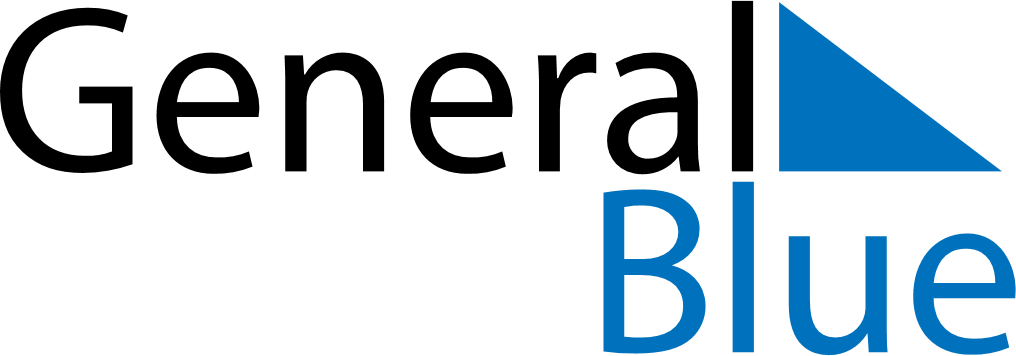 Weekly CalendarFebruary 19, 2023 - February 25, 2023SundayFeb 19MondayFeb 20TuesdayFeb 21WednesdayFeb 22ThursdayFeb 23FridayFeb 24SaturdayFeb 25